						ПРОЕКТ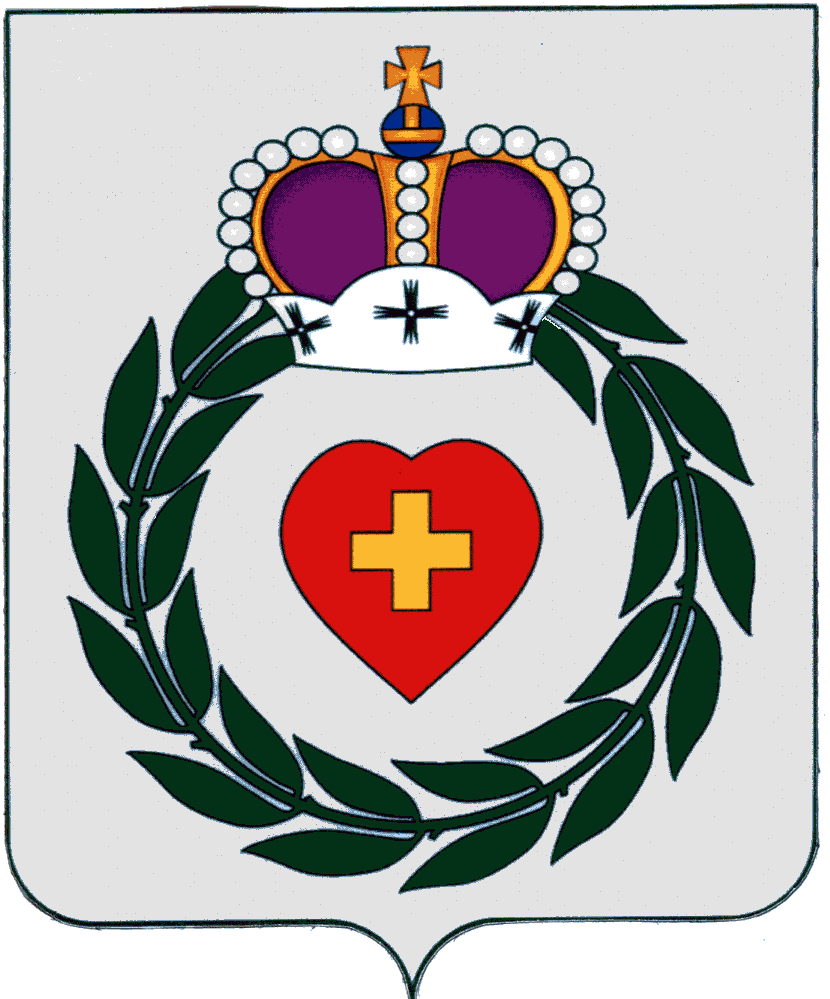 Районное Собрание                       муниципального образования     муниципального района«Боровский район»	Калужской областиРЕШЕНИЕ ____ апреля 2021 года                   	     г. Боровск                                            		№ ___О внесении изменений и дополнений в Устав муниципального образования муниципального района «Боровский район Руководствуясь нормами статьи 44 Федерального закона от 06.10.2003 № 131-ФЗ «Об общих принципах организации местного самоуправления в Российской Федерации», Федерального закона от 20.07.2020 № 241 – ФЗ «О социальных гарантиях сотрудникам органов внутренних дел РФ и внесении изменений в отдельные законодательные акты РФ», Закона Калужской области от 9 марта 2010 года N 648-ОЗ "О гарантиях осуществления полномочий депутата представительного органа муниципального образования, члена выборного органа местного самоуправления, выборного должностного лица местного самоуправления в Калужской области", рассмотрев замечания и предложения депутатов, жителей муниципального района, а также рекомендации публичных слушаний, прошедших ___ апреля 2021 года, Уставом муниципального образования муниципального района «Боровский район», Районное Собрание муниципального образования муниципального района «Боровский район»,РЕШИЛО:В целях приведения Устава муниципального образования муниципального района «Боровский район» в соответствие с действующим законодательством, внести изменения согласно приложению.2. Направить изменения в Устав муниципального образования  муниципального района «Боровский район» для регистрации в Управление Министерства юстиции Российской Федерации по Калужской области.	 3. Настоящее решение вступает в силу  после государственной регистрации и официального опубликования.Глава муниципального образования муниципального района «Боровский район»Председатель Районного Собрания                                                                  А.В. БельскийИсп.Зимакова С.В.Отп.: 5 экз.2-в дело;2-минюст1-администрации				                                                        Приложениек решению Районного Собраниямуниципального образования муниципального района «Боровский район»         от ___ апреля 2021 г. № ___ Внести в Устав муниципального образования муниципального района «Боровский район», принятого решением Районного Собрания от 30.08.2005 № 4 следующие изменения:Статья 8. Вопросы местного значения. Часть 1 пункт 13 признать утратившим силу:«13) до 1 января 2017 года предоставление сотруднику, замещающему должность участкового уполномоченного полиции, и членам его семьи жилого помещения на период выполнения сотрудником обязанностей по указанной должности;».Статья 9. Права органов местного самоуправления муниципального района на решение вопросов, не отнесенных к вопросам местного значения муниципальных районов. Дополнить часть 1 пунктом 14, 15 следующего содержания:«14)  осуществление мероприятий по оказанию помощи лицам, находящимся в состоянии алкогольного, наркотического или иного токсического опьянения».«15) предоставление сотруднику, замещающему должность участкового уполномоченного полиции, и членам его семьи жилого помещения на период замещения сотрудником указанной должности».Статья 17. Собрание граждан. Часть 1 изложить в новой редакции:1. Для обсуждения вопросов местного значения, информирования населения о деятельности органов местного самоуправления и должностных лиц местного самоуправления, обсуждения вопросов внесения инициативных проектов и их рассмотрения, осуществления территориального общественного самоуправления на части территории муниципального образования могут проводиться собрания граждан.Статья 19. Опрос граждан изложить в новой редакции:1. Опрос граждан проводится на всей территории муниципального образования или на части его территории для выявления мнения населения и его учета при принятии решений органами местного самоуправления и должностными лицами местного самоуправления, а также органами государственной власти.Результаты опроса носят рекомендательный характер.2. В опросе граждан имеют право участвовать жители муниципального образования, обладающие избирательным правом. В опросе граждан по вопросу выявления мнения граждан о поддержке инициативного проекта вправе участвовать жители муниципального образования или его части, в которых предлагается реализовать инициативный проект, достигшие шестнадцатилетнего возраста.3. Опрос граждан проводится по инициативе:1) представительного органа муниципального образования или главы муниципального образования - по вопросам местного значения;2) органов государственной власти субъектов Российской Федерации - для учета мнения граждан при принятии решений об изменении целевого назначения земель муниципального образования для объектов регионального и межрегионального значения;3) жителей муниципального образования или его части, в которых предлагается реализовать инициативный проект, достигших шестнадцатилетнего возраста, - для выявления мнения граждан о поддержке данного инициативного проекта.4. Порядок назначения и проведения опроса граждан определяется нормативным правовым актом представительного органа муниципального образования в соответствии с законом субъекта Российской Федерации.5. Решение о назначении опроса граждан принимается представительным органом муниципального образования. Для проведения опроса граждан может использоваться официальный сайт муниципального образования в информационно-телекоммуникационной сети "Интернет". В нормативном правовом акте представительного органа муниципального образования о назначении опроса граждан устанавливаются:1) дата и сроки проведения опроса;2) формулировка вопроса (вопросов), предлагаемого (предлагаемых) при проведении опроса;3) методика проведения опроса;4) форма опросного листа;5) минимальная численность жителей муниципального образования, участвующих в опросе;6) порядок идентификации участников опроса в случае проведения опроса граждан с использованием официального сайта муниципального образования в информационно-телекоммуникационной сети "Интернет".6. Жители муниципального образования должны быть проинформированы о проведении опроса граждан не менее чем за 10 дней до его проведения.7. Финансирование мероприятий, связанных с подготовкой и проведением опроса граждан, осуществляется:1) за счет средств местного бюджета - при проведении опроса по инициативе органов местного самоуправления или жителей муниципального образования;2) за счет средств бюджета субъекта Российской Федерации - при проведении опроса по инициативе органов государственной власти соответствующего субъекта Российской Федерации.Статья 25. Депутат Районного Собрания. Часть 3 пункт 9 изложить в следующей редакции:« 9) материально-финансовое обеспечение деятельности депутата, члена выборного органа, выборного должностного лица в размере и порядке, установленных муниципальным правовым актом;».